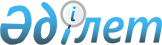 Об установлении квоты рабочих мест по Казталовскому району на 2023 годПостановление акимата Казталовского района Западно-Казахстанской области от 21 декабря 2022 года № 293
      В соответствии с Уголовно-исполнительным кодексом Республики Казахстан, Законом Республики Казахстан "О местном государственном управлении и самоуправлении в Республике Казахстан", Законом Республики Казахстан "О занятости населения" и приказом Министра здравоохранения и социального развития Республики Казахстан от 26 мая 2016 года № 412 "Об утверждении Правил квотирования рабочих мест для трудоустройства граждан из числа молодежи, потерявших или оставшихся до наступления совершеннолетия без попечения родителей, являющихся выпускниками организаций образования, лиц, освобожденных из мест лишения свободы, лиц, состоящих на учете службы пробации", акимат Казталовского района ПОСТАНОВЛЯЕТ:
      1. Установить квоту рабочих мест для организаций, независимо от организационно-правовой формы и формы собственности от списочной численности работников организаций по Казталовскому району на 2023 год в размере одного процента:
      для трудоустройства лиц, состоящих на учете службы пробации, согласно приложению 1 к настоящему постановлению;
      для трудоустройства лиц, освобожденных из мест лишения свободы, согласно приложению 2 к настоящему постановлению; 
      для трудоустройства граждан из числа молодежи, потерявших или оставшихся до наступления совершеннолетия без попечения родителей, являющихся выпускниками организаций образования, согласно приложению 3 к настоящему постановлению.
      2. Признать утратившим силу постановление акимата Казталовского района от 2 декобря 2021 года № 324 "Об установлении квоты рабочих мест по Казталовскому району на 2021 год".
      3. Руководителю аппарата акима Казталовского района (Ж.Темиргалиев) обеспечить официальное опубликование данного постановления в Эталонном контрольном банке нормативных правовых актов Республики Казахстан.
      4. Контроль за исполнением настоящего постановления возложить на курирующего заместителя акима Казталовского района.
      5. Настоящее постановление вводится в действие с 1 января 2023 года. Квота для трудоустройства лиц, состоящих на учете службы пробации по Казталовскому району на 2023 год Квота для трудоустройства лиц, освобожденных из мест лишения свободы по Казталовскому району на 2023 год Квота для трудоустройства граждан из числа молодежи, потерявших или оставшихся до наступления совершеннолетия без попечения родителей, являющихся выпускниками организаций образования по Казталовскому району на 2023 год
					© 2012. РГП на ПХВ «Институт законодательства и правовой информации Республики Казахстан» Министерства юстиции Республики Казахстан
				
      Аким района

Р. Зулкашев
Приложение 1
к постановлению акимата
Казталовского района
от 21 декабря 2022 года № 293
№
Наименование организаций
Количество рабочих мест
Размер квоты (%)
Количество рабочих мест согласно установленной квоты
1
Государственное коммунальное казенное предприятие "Казталовский районный центр досуга имени С.Садыкова" отдела культуры, развития языков, физического воспитания и спорта акимата Казталовского района"
239,5
1
2
2
"Казталовское государственное коммунальное предприятие на праве хозяйственного ведения акимата Казталовского района Западно-Казахстанской области"
86
1
1
Всего 
325,5
1
3Приложение 2
к постановлению акимата
Казталовского района
от 21 декабря 2022 года № 293
№
Наименование организаций
Количество рабочих мест
Размер квоты (%)
Количество рабочих мест согласно установленной квоты
1
"Казталовское государственное коммунальное предприятие на праве хозяйственного ведения акимата Казталовского района Западно-Казахстанской области"
86
1
1
Всего 
86
1
1Приложение 3
к постановлению акимата
Казталовского района
от 21 декабря 2022 года № 293
№
Наименование организаций
Количество рабочих мест
Размер квоты (%)
Количество рабочих мест согласно установленной квоты
1
Коммунальное государственное учреждение "Средняя общеобразовательная школа имени А.Уразбаевой отдела образования Казталовского района управления образования акимата Западно-Казахстанской области" 
123
1
1
2
Коммунальное государственное учреждение "Средняя общеобразовательная школа имени К.Мендалиева отдела образования Казталовского района управления образования акимата Западно-Казахстанской области"
105
1
1
Всего
228
1
2